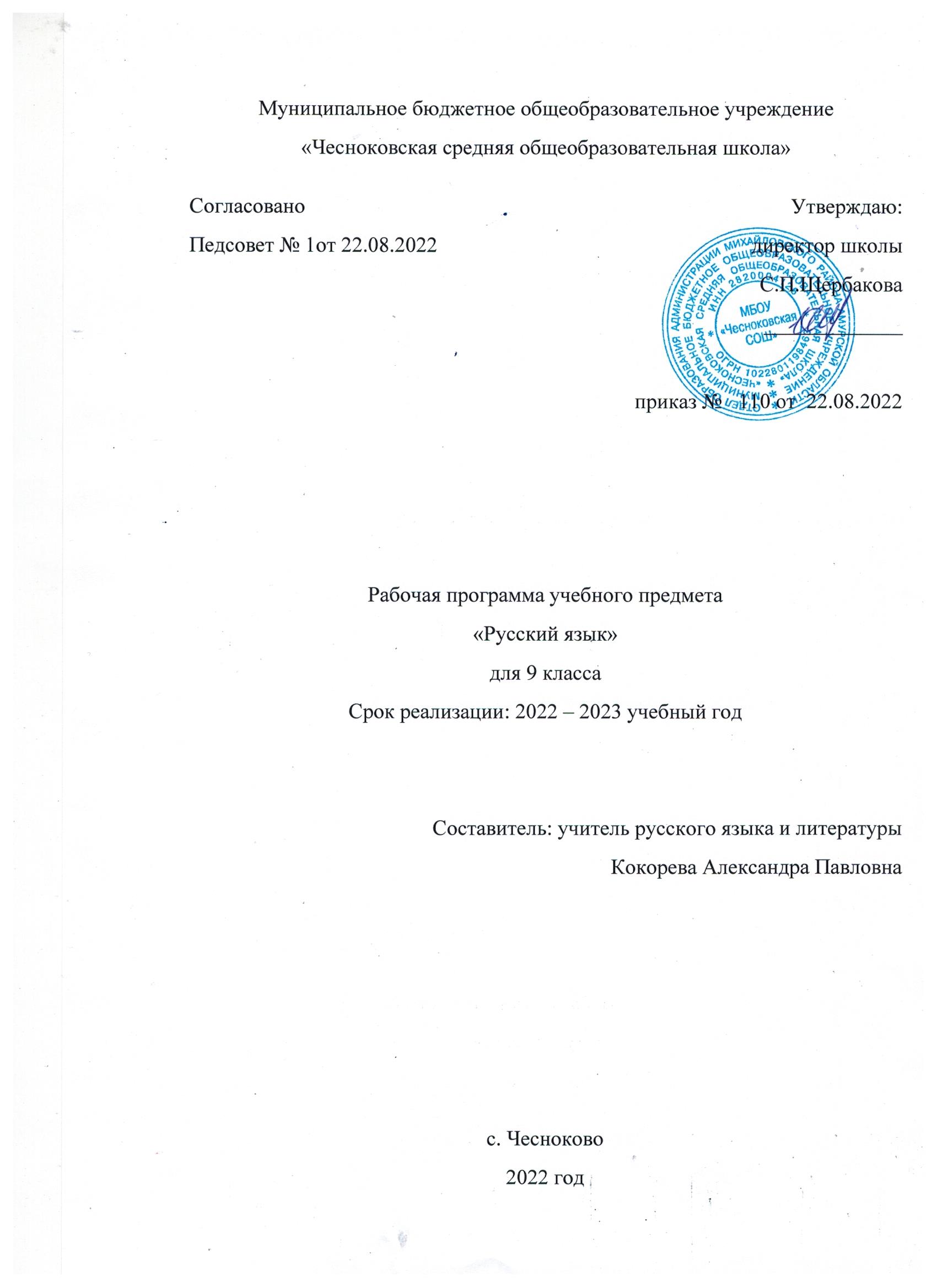 Пояснительная записка1.1. Нормативные акты и учебно-методические документы, 
на основании которых разработана рабочая программа.Данная рабочая программа разработана на основе следующих нормативных документов:Федеральный государственный образовательный стандарт основного общего образования (с последующими изменениями и дополнениями), утверждён приказом Минобрнауки РФ от 17.12.2010 года № 1897;Основная образовательная программа основного общего образования МБОУ «Чесноковская СОШ»;Концепция школьного филологического образования по русскому языку и литературеРусский язык. Рабочие программы. Предметная линия учебников Т.А. Ладыженской, М.Т. Баранова, Л.А. Тростенцовой и др. 5-9 классы: пособие для учителей общеобразовательных  учреждений,_ М.: Просвещение, 2016.С.Г.Бархударов, С.Е.Крючков, Л.Ю.Максимов и др. Русский язык. 9 класс: Учебник для общеобразовательных организаций. М.: Просвещение. 2020.1.2. Общие цели образования с учетом специфики учебного предметаЦели и задачи:воспитание гражданственности и патриотизма, сознательного отношения к языку как явлению культуры, основному средству общения и получения знаний в разных сферах человеческой деятельности; воспитание интереса и любви к русскому языку;совершенствование речемыслительной деятельности, коммуникативных умений и навыков, обеспечивающих свободное владение русским литературным языком в разных сферах и ситуациях его использования; обогащение словарного запаса и грамматического строя речи учащихся; развитие готовности и способности к речевому взаимодействию и взаимопониманию, потребности к речевому самосовершенствованию;освоение знаний о русском языке, его устройстве и функционировании в различных сферах и ситуациях общения; о стилистических ресурсах русского языка; об основных нормах русского литературного языка; о русском речевом этикете;формирование умений опознавать, анализировать, классифицировать языковые факты, оценивать их с точки зрения нормативности, соответствия ситуации и сфере общения; умений работать с текстом, осуществлять информационный поиск, извлекать и преобразовывать необходимую информацию. углубление  представления о новом разделе – синтаксисе и пунктуации;  углубление  представления об основных синтаксических единицах русского языка – сложном  предложении и тексте, об изобразительно-выразительных средствах языка;систематизация знаний об основных единицах русского языка; формирование и совершенствование умения применять полученные лингвистические  (языковые) знания на практике; совершенствование навыков правописания основных типов пунктограмм простого предложения и формирование навыков правописания основных типов пунктограмм сложного предложения,  развитие умения находить их в различных текстах; систематизация орфографических и ранее изученных пунктуационных норм, совершенствование правописных навыков; формирование  и совершенствование языковой компетенции (владение основными языковыми нормами – фонетическими, лексическими  и грамматическими); совершенствование навыка стилистически правильно выражать свои мысли;	совершенствование навыка свободного владения письменной и устной формами литературного языка; совершенствование навыков подробного и сжатого изложения текстов публицистического, научно-популярного и художественного стилей; редактирования собственного текста изложения; совершенствование навыков написания сочинения-описания художественного и научного стилей, сочинения-рассуждения публицистического и научного стилей.1.3 Общая характеристика учебного предмета «Русский язык»Русский язык – государственный язык Российской Федерации, средство межнационального общения и консолидации народов России. Владение родным языком, умение общаться, добиваться успеха в процессе коммуникации являются теми характеристиками личности, которые во многом определяют достижения человека практически во всех областях жизни, способствуют его социальной адаптации к изменяющимся условиям современного мира.	В системе школьного образования учебный предмет «Русский язык» занимает особое место: является не только объектом изучения, но и средством обучения. Как средство познания действительности русский язык обеспечивает развитие интеллектуальных и творческих способностей ребенка, развивает его абстрактное мышление, память и воображение, формирует навыки самостоятельной учебной деятельности, самообразования и самореализации личности. Будучи формой хранения и усвоения различных знаний, русский язык неразрывно связан со всеми школьными предметами и влияет на качество усвоения всех других школьных предметов, а в перспективе способствует овладению будущей профессией.Доминирующей идеей учебного предмета является интенсивное речевое и интеллектуальное развитие учащихся. Русский язык представлен в рабочей программе перечнем не только тех дидактических единиц, которые отражают устройство языка, но и тех, которые обеспечивают речевую деятельность. Каждый тематический блок программы включает перечень лингвистических понятий, обозначающих языковые и речевые явления, указывает на особенности функционирования этих явлений и называет основные виды учебной деятельности, которые отрабатываются в процессе изучения данных понятий. Таким образом, программа создает условия для реализации деятельностного подхода к изучению русского языка в школе.Ключевые компетенции учебного предмета. 	Содержание обучения русскому языку отобрано и структурировано на основе компетентностного подхода. В соответствии с этим в 9 классе формируются и развиваются коммуникативная, языковая, лингвистическая (языковедческая) и культуроведческая компетенции.	Коммуникативная компетенция – овладение всеми видами речевой деятельности и основами культуры устной и письменной речи, базовыми умениями и навыками использования языка в жизненно важных для данного возраста сферах и ситуациях общения.	Языковая и лингвистическая (языковедческая) компетенции – освоение необходимых знаний о языке как знаковой системе и общественном явлении, его устройстве, развитии и функционировании; овладение основными нормами русского литературного языка; обогащение словарного запаса и грамматического строя речи учащихся; формирование способности к анализу и оценке языковых явлений и фактов, необходимых знаний о лингвистике как науке и ученых-русистах; умение пользоваться различными лингвистическими словарями.	Культуроведческая компетенция – осознание языка как формы выражения национальной культуры, взаимосвязи языка и истории народа, национально-культурной специфики русского языка, владение нормами русского речевого этикета, культурой межнационального общения.	Преемственность в обучении прослеживается в продолжении изучения  тематических блоков, обеспечивающих формирование коммуникативной и лингвистической (языковедческой), языковой компетенций.	Программа базируется на межпредметных связях с курсами литературы, истории, что позволяет воспитывать в учащихся чувства гордости и патриотизма по отношению к русской культуре, истории и языку.	Программа предполагает  внеучебную деятельность: внеклассные мероприятия, предметные конкурсы, олимпиады, индивидуальные и групповые консультации.	Роль программы в образовательном маршруте учащихся видится в направленности курса на интенсивное речевое и интеллектуальное развитие учащихся, что создает условия и для реализации надпредметной функции, которую русский язык выполняет в системе школьного образования. В процессе обучения ученик получает возможность совершенствовать общеучебные умения, навыки, способы деятельности, которые базируются на видах речевой деятельности и предполагают развитие речемыслительных способностей1.4 Место учебного предмета  «Русский язык» в учебном планеФедеральный базисный (образовательный) учебный план для образовательных учреждений РФ предусматривает изучение русского языка на этапе основного общего образования в объеме 735 ч. В том числе: в 5 кл – 175 ч, в 6 кл – 210 ч, в 7 кл – 140 ч, в 8 кл – 105 ч, в 9 кл – 105 ч.     1.5 Используемый учебно-методический комплектС.Г.Бархударов, С.Е.Крючков, Л.Ю.Максимов и др. Русский язык. 9 класс: Учебник для общеобразовательных организаций. М.: Просвещение. 2020.2 Планируемые предметные  результаты изучения учебного предметаПрограмма направлена на достижение   ЛИЧНОСТНЫХ, МЕТАПРЕДМЕТНЫХ и ПРЕДМЕТНЫХ РЕЗУЛЬТАТОВ.Личностные результаты:понимание русского языка как одной из основных национально-культурных ценностей русского народа; определяв ющей роли родного языка в развитии интеллектуальных, творческих способностей и моральных качеств личности; его значения в процессе получения школьного образования;осознание эстетической ценности русского языка; уважительное отношение к родному языку, гордость за него; потребность сохранить чистоту русского языка как явления национальной культуры; стремление к речевому самосовершенствованию;достаточный объём словарного запаса и усвоенных грамматических средств для свободного выражения мыслей и чувств в процессе речевого общения; способность к самооценке на основе наблюдения за собственной речью.Метапредметные результаты:1) владение всеми видами речевой деятельности:адекватное понимание информации устного и письменного сообщения;владение разными видами чтения;адекватное восприятие на слух текстов разных стилей и жанров;способность извлекать информацию из различных источников, включая средства массовой информации, компакт-диски учебного назначения, ресурсы Интернета; свободно пользоваться словарями различных типов, справочной литературой;овладение приёмами отбора и систематизации материала на определённую тему; умение вести самостоятельный поиск информации, её анализ и отбор;умение сопоставлять и сравнивать речевые высказывания с точки зрения их содержания, стилистических особенностей и использованных языковых средств;способность определять цели предстоящей учебной деятельности (индивидуальной и коллективной), последовательность действий, оценивать достигнутые результаты и адекватно формулировать их в устной и письменной форме;умение воспроизводить прослушанный или прочитанный текст с разной степенью свёрнутости;умение создавать устные и письменные тексты разных типов, стилей речи и жанров с учётом замысла, адресата и ситуации общения;способность свободно, правильно излагать свои мысли в устной и письменной форме;владение различными видами монолога и диалога;соблюдение в практике речевого общения основных орфоэпических, лексических, грамматических, стилистических норм современного русского литературного языка; соблюдение основных правил орфографии и пунктуации в процессе письменного общения;способность участвовать в речевом общении, соблюдая нормы речевого этикета;способность оценивать свою речь с точки зрения её содержания, языкового оформления; умение находить грамматические и речевые ошибки, недочёты, исправлять их; совершенствовать и редактировать собственные тексты;умение выступать перед аудиторией сверстников с небольшими сообщениями, докладами;2) применение приобретённых знаний, умений и навыков в повседневной жизни; способность использовать родной язык как средство получения знаний по другим учебным предметам, применять полученные знания, умения и навыки анализа языковых явлений на межпредметном уровне (на уроках иностранного языка, литературы и др.);3) коммуникативно целесообразное взаимодействие с окружающими людьми в процессе речевого общения, совместного выполнения какой-либо задачи, участия в спорах, обсуждениях; овладение национально-культурными нормами речевого поведения в различных ситуациях формального и неформального межличностного и межкультурного общения.Предметные результаты:представление об основных функциях языка, о роли русского языка как национального языка русского народа, как государственного языка Российской Федерации и языка межнационального общения, о связи языка и культуры народа, о роли родного языка в жизни человека и общества;понимание места родного языка в системе гуманитарных наук и его роли в образовании в целом;усвоение основ научных знаний о родном языке; понимание взаимосвязи его уровней и единиц;освоение базовых понятий лингвистики: лингвистика и её основные разделы; язык и речь, речевое общение, речь устная и письменная; монолог, диалог и их виды; ситуация речевого общения; разговорная речь, научный, публицистический, официально-деловой стили, язык художественной литературы; жанры научного, публицистического, официально-делового стилей и разговорной речи; функционально-смысловые типы речи (повествование, описание, рассуждение); текст, типы текста; основные единицы языка, их признаки и особенности употребления в речи;овладение основными стилистическими ресурсами лексики и фразеологии русского языка, основными нормами русского литературного языка (орфоэпическими, лексическими, грамматическими, орфографическими, пунктуационными), нормами речевого этикета; использование их в своей речевой практике при создании устных и письменных высказываний;опознавание и анализ основных единиц языка, грамматических категорий языка, уместное употребление языковых единиц адекватно ситуации речевого общения;проведение различных видов анализа слова (фонетического, морфемного, словообразовательного, лексического, морфологического), синтаксического анализа словосочетания и предложения, многоаспектного анализа текста с точки зрения его основных признаков и структуры, принадлежности к определённым функциональным разновидностям языка, особенностей языкового оформления, использования выразительных средств языка;понимание коммуникативно-эстетических возможностей лексической и грамматической синонимии и использование их в собственной речевой практике; осознание эстетической функции родного языка, способность оценивать эстетическую сторону речевого высказывания при анализе текстов художественной литературы.3. Содержание  учебного предметаРаздел 1. Международное значение русского языка (1 ч.):  Роль русского языка в современном мире, причины его авторитета. Международное значение русского языка. Понятие о богатстве, образности русского языка как языка художественной литературы.Раздел 2. Повторение изученного в 5-8 классах (6  ч. + 5ч.): Звуки русского языка, их классификация. Смыслоразличительная роль звука. Орфоэпические нормы и нормы письма. Орфограмма. Лексическое значение слова. Омографы, омофоны, паронимы. Фразеологизмы. Р/р  Сжатое изложение «Много ли слов  в русском языке?» Морфемы;  морфемный и словообразовательный разбор. Способы образования слов. Морфемы, передающие информацию о слове, определение основных способов словообразования. Самостоятельные части речи. Служебные части речи. Р/р Сочинение по картине В.Васнецова «Баян» Опознавательные признаки словосочетания, средства синтаксической связи в словосочетаниях, опознавательные признаки предложения, отличие предложения от словосочетания. Грамматическая основа. Главные и второстепенные члены предложения. Текст. Стили текста. Изобразительно-выразительные средства языка. Р/р Устное описание человека (портрет) Повторение орфограмм и пунктограмм, изученных в 5-8 классах. Проверка усвоения материала, изученного в 5-8 классах. Контрольный диктант по теме «Повторение изученного в 5-8 классах». Раздел 3.Синтаксис и пунктуация. Сложное предложение. (2ч.+1ч.) Понятие сложное предложение. Общее представление об основных видах сложных предложений и способах связи между ними.  Союзные( сложносочиненные предложения и сложноподчиненные предложения) и бессоюзные предложения. Понятие о сложносочинённом предложении. Понятие о сложноподчиненном предложении. Главное и придаточные предложения. Союзы и союзные слова как средство связи придаточного предложения с главным.  Р/р Способы сжатого изложения содержания текста. Тезисы. Конспект. Союзные сложные предложения. Сложносочинённые предложения (5ч. + 1 ч.):  Три группы сложносочиненных предложений. Сложносочиненные предложения с союзами (соединительными, противительными, разделительными). Разделительные знаки препинания между частями сложносочиненного предложения. Синтаксические синонимы сложносочиненных предложений, их текстообразующая роль. Постановка знаков препинания в ССП предложении. Составление схем предложений. Р/р Рецензия на литературное произведение, спектакль, кинофильм. Повторение и обобщение по теме "Сложносочиненные предложения". Синтаксический и пунктуационный разбор сложносочиненного предложения.  Контрольная работа по теме «Сложносочинённое предложение». Сложноподчинённые предложения (24 ч. + 5 ч.):   Союзы и союзные слова как средство связи придаточного предложения с главным. Указательные слова в главном предложении. Место придаточного предложения по отношению к главному. Схематическое изображение строения сложноподчиненного предложения. Разделительные знаки препинания между главным и придаточным предложениями. Основные группы сложноподчинённых предложений: Сложноподчинённые предложения с придаточными определительными. Отличие определительных придаточных и местоимённо-определительных.  Р/р Изложение по теме «Прототипы образа Чацкого». Сложноподчинённые предложения с придаточными изъяснительными. Словарный диктант. Контрольная работа по теме «Сложноподчинённые предложения с придаточными  определительными и изъяснительными». Сложноподчинённые предложения с придаточными обстоятельственными. Сложноподчинённые предложения с придаточными образа действия и степени, места, времени. Р/р Сжатое изложение «Средняя полоса России». Р/р Сочинение-рассуждение о природе родного края. Сложноподчинённые предложения с придаточными условия, причины, цели. Придаточные предложения сравнительные,  уступительные . Р/р  Рассуждение «Почему необходимо много и внимательно читать?». Текст. Типы речи, рассуждение. Прямое доказательство и доказательство от противного. Придаточные предложения следствия. Повторение по теме «Сложноподчинённые предложения с придаточными обстоятельственными». Контрольная работа  по теме «Сложноподчинённые предложения с придаточными  обстоятельственными». Анализ ошибок, допущенных в контрольной работе. Сложноподчиненные предложения с придаточными присоединительными. Синтаксические синонимы сложноподчиненных предложений с придаточными присоединительными, их текстообразующая роль. Синтаксический и пунктуационный разбор сложноподчиненного  предложения. Р/р Сообщение на лингвистическую тему. Сложноподчинённые предложения с несколькими придаточными.(5ч.+4ч.)Основные виды сложноподчиненных предложений с двумя или несколькими придаточными и пунктуация  в них. Р/р Подготовка к сочинению- описанию портретов А.С.Пушкина (упр.241) Р/р Написание сочинения -сопоставительной характеристики двух портретов А.С.Пушкина.  Последовательное подчинение. Параллельное подчинение. Однородное подчинение. Р/р. Сочинение о жизни современной молодёжи (упр. 244). Р/р Деловые бумаги. Официально-деловой стиль. Заявление. Автобиография. Обобщение  и повторение по теме «Сложноподчинённое предложение». Синтаксический разбор СПП с несколькими придаточными.  Контрольный диктант  по теме: «Сложноподчинённое предложение». Бессоюзные сложные предложения (8 ч. + 3 ч.): Понятие о бессоюзном сложном предложении. Смысловые отношения в бессоюзных сложных предложениях. Отделительные знаки препинания в бессоюзных сложных предложениях. Запятая и точка с запятой в бессоюзных сложных предложениях со значением перечисления. Двоеточие в бессоюзном сложном предложении со значением причины, пояснения, изъяснения. Синтаксические синонимы бессоюзных сложных предложений со значением изъяснения, их текстообразующая роль.  Тире в бессоюзном сложном предложении со значением времени и условия, следствия и противопоставления.  Р/р Подготовка к изложению с элементами сочинения- описания портрета. Р/р Написание изложения с элементами сочинения- описания портрета. Р/р Реферат. Повторение и обобщение знаний о бессоюзных сложных предложениях и пунктуации в них.  Синтаксический и пунктуационный разбор бессоюзного сложного предложения. Контрольный диктант  по теме «Бессоюзные сложные предложения».Сложные предложения с различными видами связи (4 ч. + 3 ч.): Сложные предложения с различными видами союзной и бессоюзной связи и пунктуация в них. Сочетание знаков препинания.  Умение правильно употреблять в речи сложные предложения с различными видами связи. Синтаксический и пунктуационный разбор сложного предложения с различными видами связи.  Р/р Подготовка к написанию сочинения-рассуждения «Как я понимаю храбрость?»  Р/р. Написание сочинения-рассуждения «Как я понимаю храбрость?». Авторские знаки препинания. Р/ р Сжатое изложение.Раздел 4. Общие сведения о языке (4 ч.+1ч.)Общие сведения о языке. Роль языка в жизни общества. Язык – средство общения и познания. Язык как исторически развивающееся явление. Русский язык как национальный язык русского народа, государственный язык РФ и язык межнационального общения. Место русского языка среди языков мира. Языковые контакты русского языка. Русский язык как один из индоевропейских языков. Русский язык среди славянских языков. Роль старославянского языка в развитии русского языка. Значение письменности; русская письменность. Изменения в словарном составе языка, его грамматике и фонетике.Русский литературный язык и его стили. Разговорная речь. Научный стиль. Публицистический стиль. Официально-деловой стиль. Язык художественной литературы. Русский язык - первоэлемент великой русской литературы. Богатство, красота, выразительность русского языка. Р/р. Сжатое изложение Раздел 5. Повторение.( 18 ч.+2ч.)Систематизация изученного по следующим разделам языка: фонетика, графика, орфография, лексикология, фразеология, морфемика, словообразование, морфология. Видные ученые-русисты, исследовавшие русский язык. Имя существительное. Имя прилагательное. Имя числительное. Местоимение. Глагол. Причастие. Деепричастие. Р/р Изложение с элементами сочинения .Наречие.  Категория состояния. Предлог. Союз. Частица. Синтаксис. Пунктуация. Р/р Сочинение «Что значит быть интеллигентным человеком?» Употребление знаков препинания. Точка, вопросительный и восклицательный знаки, многоточие. Запятая. Точка с запятой. Двоеточие. Тире. Скобки. Кавычки. Контрольный тест по теме «Употребление знаков препинания». Итоговое тестирование № 2 по курсу русского языка 5-9 классов. Анализ ошибок. Учебно-тематический план.КАЛЕНДАРНО-ТЕМАТИЧЕСКОЕ ПЛАНИРОВАНИЕ№ п/пНаименование разделовВсего часовРабот по развитию речиКонтрольных работ1.Международное значение русского языка1--2.Повторение изученного в 5-8 классах11513.Синтаксис и пунктуация. Сложное предложение.31-3.Союзные сложные предложения. Сложносочиненные предложения.6113. Сложноподчинённые предложения. 29523.Сложноподчинённые предложения с несколькими придаточными.9413.Бессоюзные сложные предложения11313.Сложные предложения с различными видами связи73-4.Общие сведения о языке51-5.Повторение2022Итого102258№п/п                                     Тема урока.                                     Тема урока.Кол-во часовДата по плануДата по фактуДата по фактуДом.зад1.Международное значение русского языка. § 1. (1 ч.) Международное значение русского языка. § 1. (1 ч.) 15.09Пар1упр3Повторение изученного в V – VIII классах.(6ч. +6 р/р )Повторение изученного в V – VIII классах.(6ч. +6 р/р )Повторение изученного в V – VIII классах.(6ч. +6 р/р )Повторение изученного в V – VIII классах.(6ч. +6 р/р )Повторение изученного в V – VIII классах.(6ч. +6 р/р )Повторение изученного в V – VIII классах.(6ч. +6 р/р )Повторение изученного в V – VIII классах.(6ч. +6 р/р )Повторение изученного в V – VIII классах.(6ч. +6 р/р )2. Фонетика § 2 Фонетика § 216.09Пар2 упр9,123. Р/р Лексикология и фразеология. § 3 Р/р Лексикология и фразеология. § 318.09Пар3 упр244. Р/р Сжатое изложение «Много ли слов  в русском языке?» Р/р Сжатое изложение «Много ли слов  в русском языке?»112.09дописать5.Морфемика. Словообразование. § 4.Морфемика. Словообразование. § 4.113.09Пар4 упр34,356.Морфология. § 5.Морфология. § 5.115.09Пар5 упр437.Р/р Подготовка к сочинению по картине В.Васнецова «Баян»Р/р Подготовка к сочинению по картине В.Васнецова «Баян»119.09Упр478.Р/р Написание сочинения по картине В.Васнецова «Баян»Р/р Написание сочинения по картине В.Васнецова «Баян»120.099.Синтаксис словосочетания и простого предложения. Текст. § 6. Синтаксис словосочетания и простого предложения. Текст. § 6. 122.09Пар6 упр5110.Синтаксис словосочетания и простого предложения. Текст. § 6.Синтаксис словосочетания и простого предложения. Текст. § 6.126.09Упр5911.Р/р Устное описание человека (портрет) ( упр.57)Р/р Устное описание человека (портрет) ( упр.57)127.09Упр5712.Контрольный диктант № 1 по теме «Повторение изученного в 5-8 классах».Контрольный диктант № 1 по теме «Повторение изученного в 5-8 классах».129.09Синтаксис и пунктуация. Сложное предложение.Синтаксис и пунктуация. Сложное предложение.Синтаксис и пунктуация. Сложное предложение.Синтаксис и пунктуация. Сложное предложение.Синтаксис и пунктуация. Сложное предложение.Синтаксис и пунктуация. Сложное предложение.Синтаксис и пунктуация. Сложное предложение.Синтаксис и пунктуация. Сложное предложение.13.Синтаксис и пунктуация. Сложное предложение.Синтаксис и пунктуация. Сложное предложение.13.10Упр6514. Основные виды сложных предложений. § 7. Основные виды сложных предложений. § 7.14.10Пар7 упр7015.Р/р Способы сжатого изложения содержания текста. Тезисы. Конспект. § 7.Р/р Способы сжатого изложения содержания текста. Тезисы. Конспект. § 7.16.10Стр37Упр74Союзные сложные предложения. Сложносочиненные предложения.Союзные сложные предложения. Сложносочиненные предложения.Союзные сложные предложения. Сложносочиненные предложения.Союзные сложные предложения. Сложносочиненные предложения.Союзные сложные предложения. Сложносочиненные предложения.Союзные сложные предложения. Сложносочиненные предложения.Союзные сложные предложения. Сложносочиненные предложения.Союзные сложные предложения. Сложносочиненные предложения.16.Союзные сложные предложения. Сложносочиненные предложения.Основные группы сложносочиненных предложений по значению и союзам. Знаки препинания в сложносочиненном предложении. § 8Союзные сложные предложения. Сложносочиненные предложения.Основные группы сложносочиненных предложений по значению и союзам. Знаки препинания в сложносочиненном предложении. § 8110.10Пар8 упр7817.Основные группы сложносочиненных предложений по значению и союзам. Знаки препинания в сложносочиненном предложении. § 8Основные группы сложносочиненных предложений по значению и союзам. Знаки препинания в сложносочиненном предложении. § 8111.10Упр8018.Основные группы сложносочиненных предложений по значению и союзам. Знаки препинания в сложносочиненном предложении. § 8Основные группы сложносочиненных предложений по значению и союзам. Знаки препинания в сложносочиненном предложении. § 8113.10Упр8619.Р/р Рецензия. § 8Р/р Рецензия. § 8117.10Упр9620.Повторение и обобщение по теме "Сложносочиненные предложения"Повторение и обобщение по теме "Сложносочиненные предложения"118.10Упр9821.Контрольная работа № 1 по теме «Сложносочинённое предложение».Контрольная работа № 1 по теме «Сложносочинённое предложение».120.10Сложноподчиненные предложения.Сложноподчиненные предложения.Сложноподчиненные предложения.Сложноподчиненные предложения.Сложноподчиненные предложения.Сложноподчиненные предложения.Сложноподчиненные предложения.Сложноподчиненные предложения.22.Строение сложноподчиненного предложения. Знаки препинания в сложноподчиненном предложении. § 91124.1024.10Пар9упр10223.Строение сложноподчиненного предложения. Знаки препинания в сложноподчиненном предложении. § 91125.1025.10Упр11024.Основные группы сложноподчиненных предложений по их значению.Сложноподчиненные предложения с придаточными определительными. § 10.1127.1027.10Пар10 упр11625.Сложноподчиненные предложения с придаточными определительными. § 10.117.117.11Упр12326.р/р Изложение.( упр.126)118.118.1127.Сложноподчинённые предложения с придаточными изъяснительными. § 11.1110.1110.11Пар11 упр14028.Сложноподчинённые предложения с придаточными изъяснительными. § 11. Словарный диктант (упр.150)1114.1114.11Упр14629.Контрольная работа по теме «Сложноподчинённые предложения с придаточными  определительными и изъяснительными».1115.1115.1130.Сложноподчинённые предложения с придаточными обстоятельственными. § 12.1117.1117.11Пар12 упр15231.Придаточные предложения образа действия и степени.1121.1121.11Упр15932.Придаточные предложения образа действия и степени1122.1122.11Упр16133.Придаточные предложения места1124.1124.11Упр16534.Придаточные предложения времени.1128.1128.11Упр17135.Придаточные предложения времени.1129.1129.11Упр17836.р/р Написание сжатого изложения.(упр.180)111.121.1237.Р/р Сочинение-рассуждение о природе родного края (Упр. 181).115.125.12Упр18138.Придаточные предложения условные.116.126.12Упр18439.Придаточные предложения причины.118.128.12Упр18840.Придаточные предложения цели.1112.1212.12Упр19541.Придаточные предложения сравнительные.1113.1213.12Упр 20242.Придаточные предложения уступительные.1115.1215.12Упр21443.Р/р  Рассуждение «Почему необходимо много и внимательно читать?» (упр. 216)1119.1219.12дописать44..Придаточные предложения следствия.1120.1220.12Упр21945.Повторение по теме «Сложноподчинённые предложения с придаточными обстоятельственными».1122.1222.12Упр21546.Контрольная работа № 3 по теме «Сложноподчинённые предложения с придаточными  обстоятельственными».1126.1226.1247.Анализ ошибок, допущенных в контрольной работе.1127.1227.1248.Сложноподчиненные предложения с придаточными присоединительными. § 131129.1229.12Пар13 упр22249.Р/р Сообщение на лингвистическую тему (упр.232)1116.0116.01Упр22950.Сложноподчиненные предложения с придаточными присоединительными. § 131117.0117.01Упр232Сложноподчинённые предложения с несколькими придаточнымиСложноподчинённые предложения с несколькими придаточнымиСложноподчинённые предложения с несколькими придаточнымиСложноподчинённые предложения с несколькими придаточнымиСложноподчинённые предложения с несколькими придаточнымиСложноподчинённые предложения с несколькими придаточнымиСложноподчинённые предложения с несколькими придаточнымиСложноподчинённые предложения с несколькими придаточными51.Основные виды сложноподчиненных предложений с двумя или несколькими придаточными и пунктуация при них. § 141119.0119.01Пар14 упр23652.Р/р Подготовка к сочинению- описанию портретов А.С.Пушкина (упр.241)1123.0123.01Упр24153.Р/р Написание сочинения -сопоставительной характеристики двух портретов А.С.Пушкина.1124.0124.0154.Основные виды сложноподчиненных предложений с двумя или несколькими придаточными и пунктуация при них. § 141126.0126.01Упр24255.Основные виды сложноподчиненных предложений с двумя или несколькими придаточными и пунктуация при них. § 141130.0130.01Упр 24356.Р/р. Сочинение о жизни современной молодёжи (упр. 244).1131.0131.01Упр24457.Р/р. Деловые бумаги.112.022.02Упр25058.Обобщение  и повторение по теме «Сложноподчинённое предложение»116.026.02Вопросы на стр.12159.Контрольный диктант № 2 по теме: «Сложноподчинённое предложение»117.027.02Бессоюзные сложные предложения.Бессоюзные сложные предложения.Бессоюзные сложные предложения.Бессоюзные сложные предложения.Бессоюзные сложные предложения.Бессоюзные сложные предложения.Бессоюзные сложные предложения.Бессоюзные сложные предложения.60.Бессоюзные сложные предложения. 119.029.02Упр25361.Запятая и точка с запятой в бессоюзном сложном предложении. § 151113.0213.02Пар15 упр25762.Двоеточие в бессоюзном сложном предложении. § 161114.0214.02Пар16 упр26363.Двоеточие в бессоюзном сложном предложении. § 161116.0216.02Упр26764.Тире в бессоюзном сложном предложении. § 171120.0220.02Пар17 упр27365.Тире в бессоюзном сложном предложении. § 171121.0221.02Упр27966.Р/р Подготовка к изложению с элементами сочинения- описания портрета.(упр.282)1127.0227.02Упр 28267.Р/р Написание изложения с элементами сочинения- описания портрета.1128.0228.0268.Р/р Реферат112.032.03Упр28669.Повторение и обобщение знаний о бессоюзных сложных предложениях и пунктуации в них.116.036.03Вопросы стр.13870.Контрольный диктант № 3 по теме «Бессоюзные сложные предложения»117.037.03Сложные предложения с различными видами связи.Сложные предложения с различными видами связи.Сложные предложения с различными видами связи.Сложные предложения с различными видами связи.Сложные предложения с различными видами связи.Сложные предложения с различными видами связи.Сложные предложения с различными видами связи.Сложные предложения с различными видами связи.71.Сложные предложения с различными видами союзной и бессоюзной связи и пунктуация в них § 18119.039.03Пар18 упр29172.Сложные предложения с различными видами союзной и бессоюзной связи и пунктуация в них § 181113.0313.03Упр29273.Сложные предложения с различными видами союзной и бессоюзной связи и пунктуация в них § 181114.0314.03Упр29474.Р/р Подготовка к написанию сочинения-рассуждения «Как я понимаю храбрость?» (Упр. 295, 296)1116.0316.03Упр 295,29675.Р/р. Написание сочинения-рассуждения «Как я понимаю храбрость?»1120.0320.0376.Авторские знаки препинания. § 191121.0321.03Пар19 упр30777.Р/ р Сжатое изложение (Упр. 301)1123.0323.03дописатьОбщие сведения о языке.Общие сведения о языке.Общие сведения о языке.Общие сведения о языке.Общие сведения о языке.Общие сведения о языке.Общие сведения о языке.Общие сведения о языке.78.Роль языка в жизни общества. Язык как исторически развивающееся явление. § 20113.043.04Пар20 упр30979.Роль языка в жизни общества. Язык как исторически развивающееся явление. § 20114.044.04Упр32480.Русский литературный язык и его стили. § 21116.046.04Пар21 упр32681.Русский литературный язык и его стили. § 211110.0410.04Упр32882.Р/р. Сжатое изложение (упр.330)1111.0411.04дописатьПовторение.Повторение.Повторение.Повторение.Повторение.Повторение.Повторение.Повторение.83.Фонетика. Графика. Орфография. 1113.0413.04Упр34384.Лексикология. Фразеология. Орфография.1117.0417.04Упр35085.Лексикология. Фразеология. Орфография.1118.0418.04Упр36186.Морфемика. Словообразование. Орфография.1120.0420.04Упр36987.Морфемика. Словообразование. Орфография. 1124.0424.04Упр37288.Морфология. Орфография. Имя существительное, имя прилагательное,  имя числительное , местоимение.1125.0425.04Упр38089.Имя существительное, имя прилагательное,  имя числительное, местоимение.1127.0427.04Упр39490.Глагол. Причастие. Деепричастие.112.052.05Упр400, 40891.Р/р Изложение с элементами сочинения ( упр.405,406)114.054.0592.Наречие. Слова категории состояния.118.058.05Упр413, 41593.Предлог. Союз. Частица.1111.0511.05Упр42594.Синтаксис. Пунктуация.1115.0515.05Упр43595.Синтаксис. Пунктуация.11Упр44196.Р/р Сочинение «Что значит быть интеллигентным человеком?»11Упр45497.Употребление знаков препинания. Точка, вопросительный и восклицательный знаки, многоточие.1116.0516.05Упр46198.Запятая.1118.0518.05Упр46499.Точка с запятой. Двоеточие. Тире. 1122.0522.05Упр473100.Скобки. кавычки. Контрольный тест № 1 по теме «Употребление знаков препинания» (упр.447)1123.0523.05Упр 477101.Анализ ошибок1125.0525.05102.Итоговое повторение11